Группа №3Преподаватель: Комлева М.Н.Дисциплина: Технология штукатурных работЗадание: изучить теоретический материал на тему «Технология оштукатуривания колонн. Пункт 6-10», сделать опорный конспект.Выполненное задание в тетради сфотографировать и отправить мне на почту не позднее 16.05.20 на емэйл: kmn@apt29.ruВАЖНО: все задания по дисциплине «Технология штукатурных работ» должны быть оформлены в отдельной тетради. Тетради после окончания дистанционного обучения будут собраны для контроля.Технология оштукатуривания колонн.6 Колонны с криволинейным контуромОштукатуривание энтазисных элементов выполняют при помощи нескольких правил по маякам. Для отделки цилиндрической части применяют прямолинейное правило, которое ведут по кольцевым маякам. Для сужающейся части ствола применяют правило-лекало. Раствор наносят сразу на всё тело колонны, затем выравнивают, ведя правилом вокруг ствола. После нескольких проводок, получив ровную поверхность, дают раствору схватиться, удаляют маяки, замазывают канавку раствором. Накрывку и затирку производят вогнутой тёркой.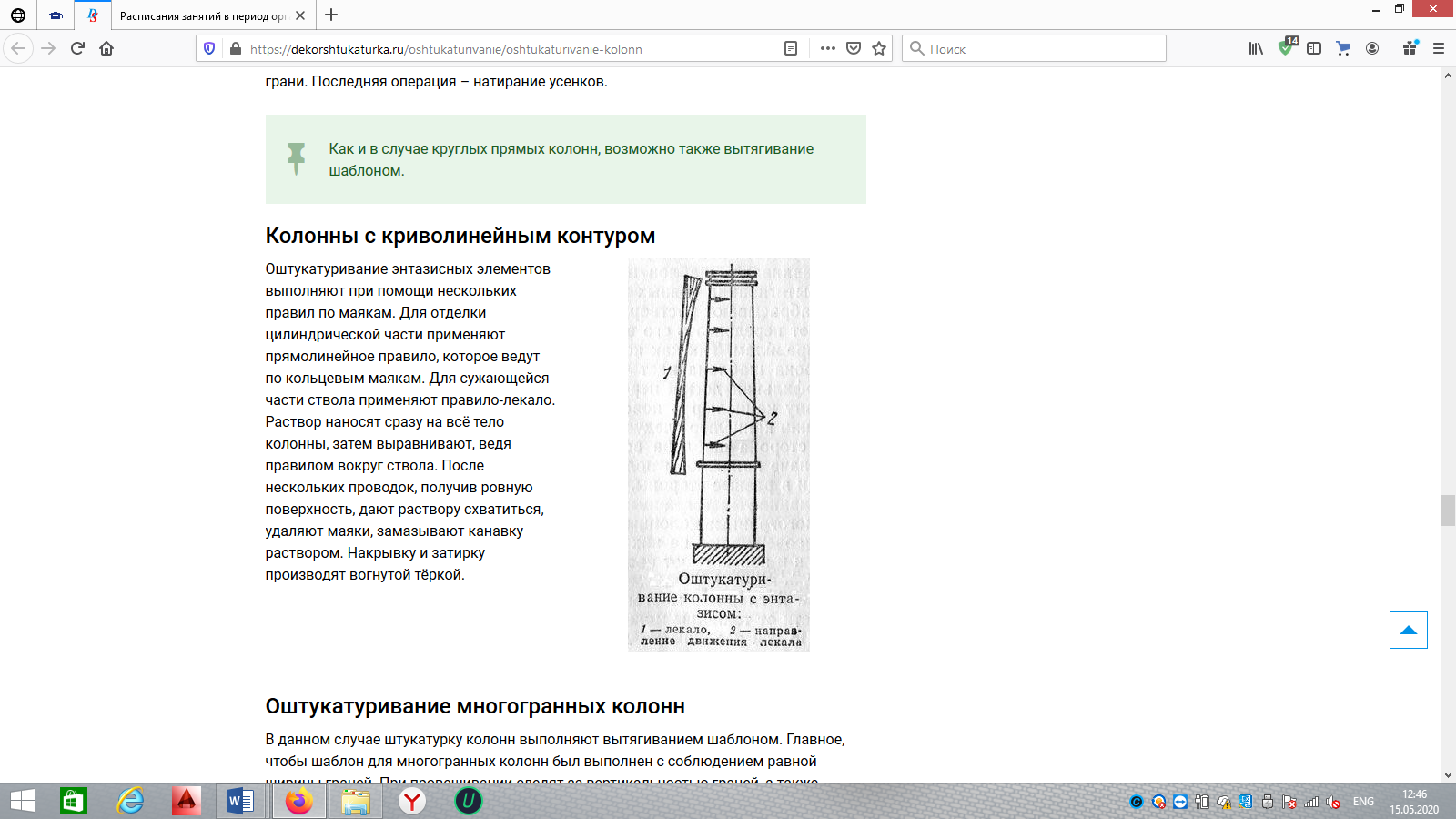 7 Оштукатуривание многогранных колоннВ данном случае штукатурку колонн выполняют вытягиванием шаблоном. Главное, чтобы шаблон для многогранных колонн был выполнен с соблюдением равной ширины граней. При провешивании следят за вертикальностью граней, а также, чтобы марки (саморезы) находились строго по продольной оси грани. Направляющие рейки устанавливают на марки двух противоположных граней. Перед вытягиванием проверяют положение реек, проводя шаблон по всей высоте. Допускаемые отклонения реек по вертикальности: на всю длину не более 5 мм, или 1 мм на 1 метр высоты.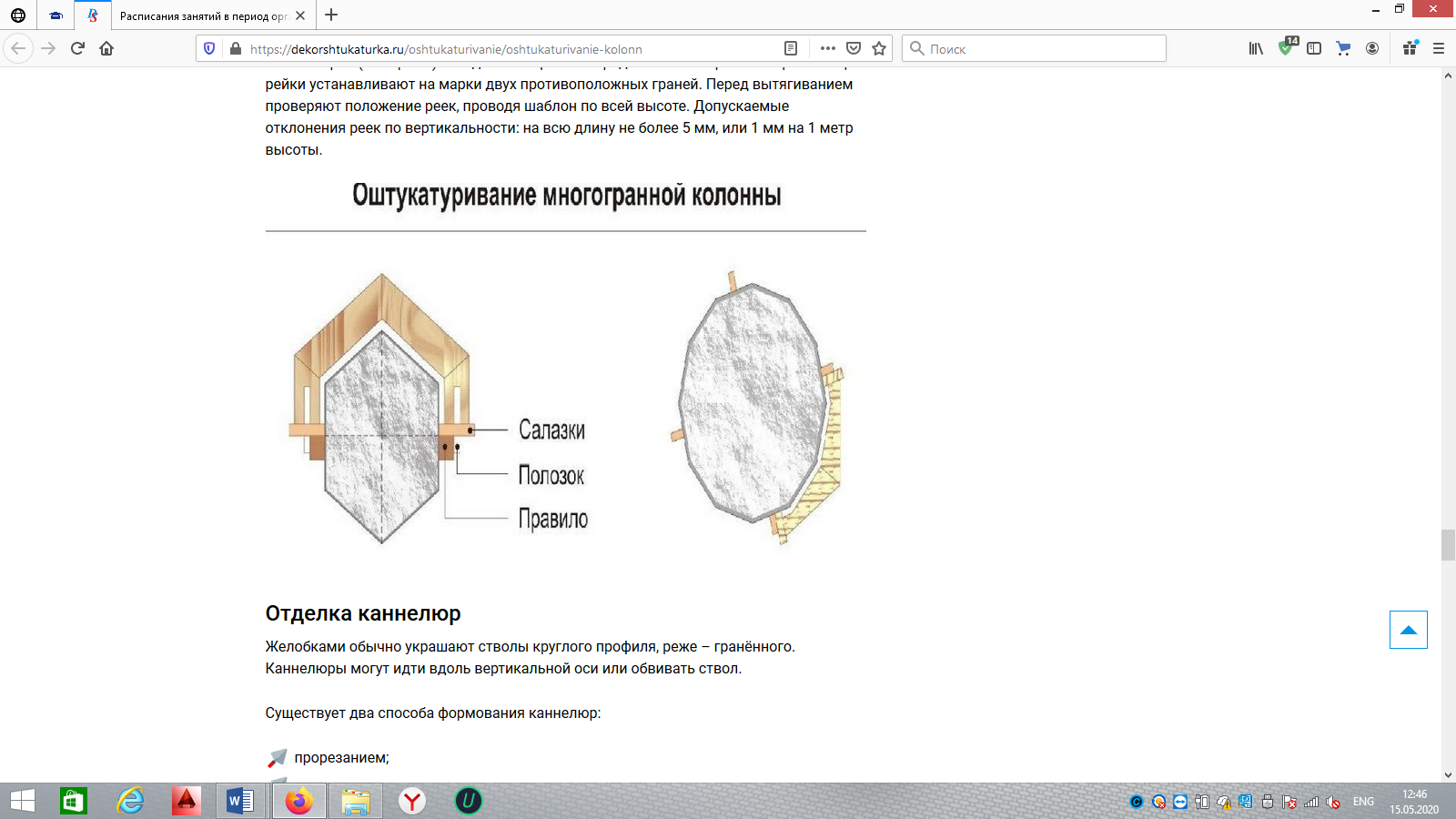 8 Отделка каннелюрЖелобками обычно украшают стволы круглого профиля, реже – гранённого. Каннелюры могут идти вдоль вертикальной оси или обвивать ствол. Существует два способа формования каннелюр: прорезанием; вытягиванием. Для прорезания используют специально изготовленный шаблон, оснащённый металлической окаймовкой, которым вырезается уже нанесённый и затёртый слой намёта. Второй способ – вытягивание применяют чаще. Шаблон с полукружьями применяют при вытягивании раствора. Плавные полукружные выходы каннелюр к торцам ствола выполняют вручную. Наиболее просто делаются желобки на прямоугольных колоннах. Для того чтобы сделать шаблон, на ровную отстроганную доску наносят очертания нужного профиля желобков с поясками. Затем по рисунку вырезают фигурный край. Доску с обеих сторон оковывают листами тонкой стали, по бокам прибивают бруски (салазки), к которым крепят саморезами полозки (см. рисунок). Шаблон опирают на прикреплённые к стволу правила, ведут вытягивание нанесённого между правилами штукатурного состава снизу вверх.
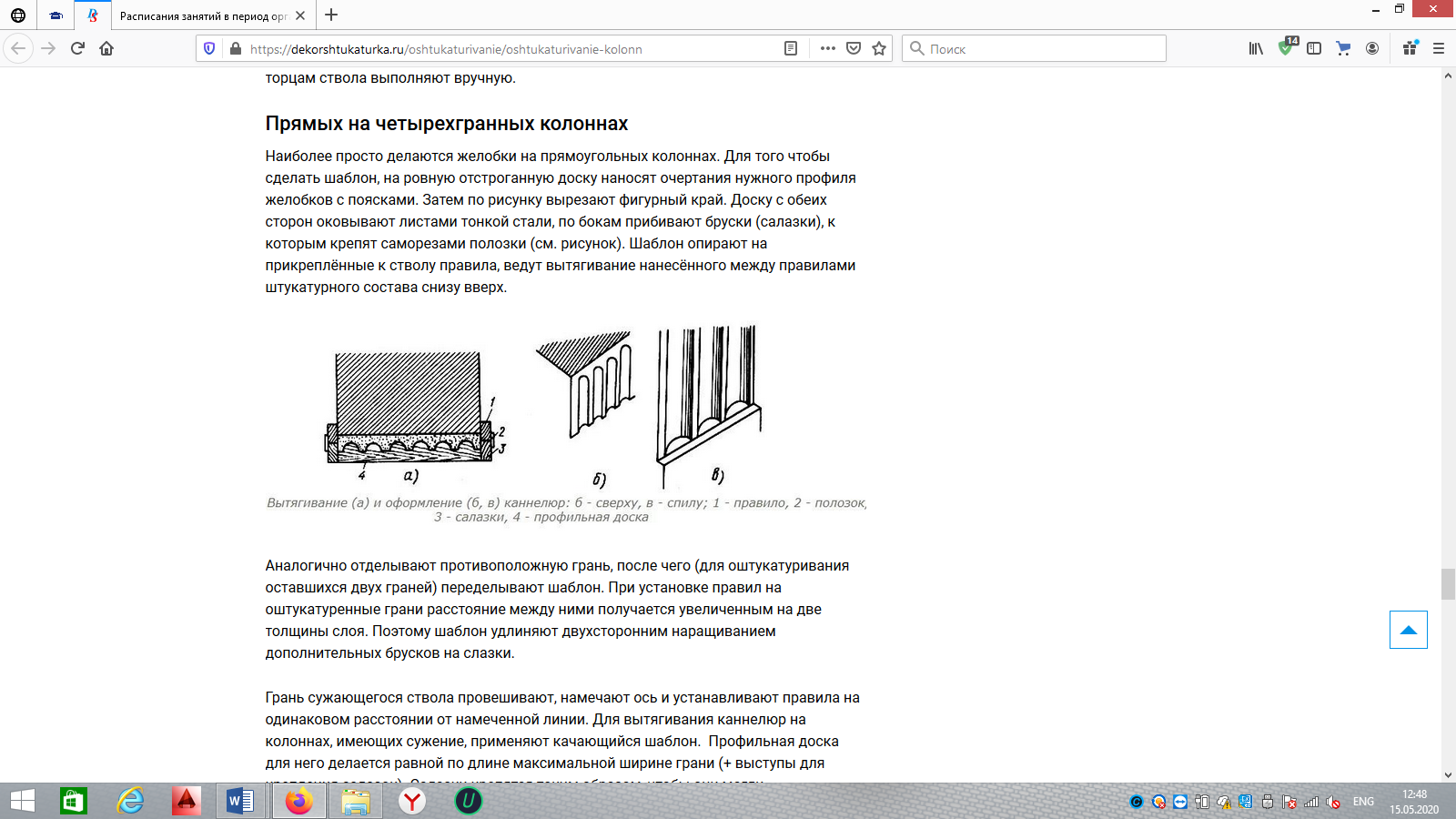 Аналогично отделывают противоположную грань, после чего (для оштукатуривания оставшихся двух граней) переделывают шаблон. При установке правил на оштукатуренные грани расстояние между ними получается увеличенным на две толщины слоя. Поэтому шаблон удлиняют двухсторонним наращиванием дополнительных брусков на слазки. Грань сужающегося ствола провешивают, намечают ось и устанавливают правила на одинаковом расстоянии от намеченной линии. Для вытягивания каннелюр на колоннах, имеющих сужение, применяют качающийся шаблон. Профильная доска для него делается равной по длине максимальной ширине грани (+ выступы для крепления салазок). Салазки крепятся таким образом, чтобы они могли поворачиваться относительно доски на 30 и более градусов. В процессе вытягивания раствора при сужении расстояния между правилами одни салазки выдвигаются вперёд. Профильная доска постепенно поворачивается вослед, образуя угол относительно направления движения шаблона. Вытягиваемые каннелюры и пояски при этом равномерно зауживаются автоматически. При использовании качающегося шаблона следят, чтобы вперёд всякий раз выходила только одна из сторон. На многогранных колоннах процедура вытягивания каннелюр похожа на создание желобков на прямоугольных колоннах, то есть выполняется шаблоном. В случае прямых колонн шаблон делают на половину сечения. Направляющие рейки устанавливают на противоположные грани. В случае сужения профиля качающийся шаблон делают для одной грани, а направляющие устанавливают на грани по соседству.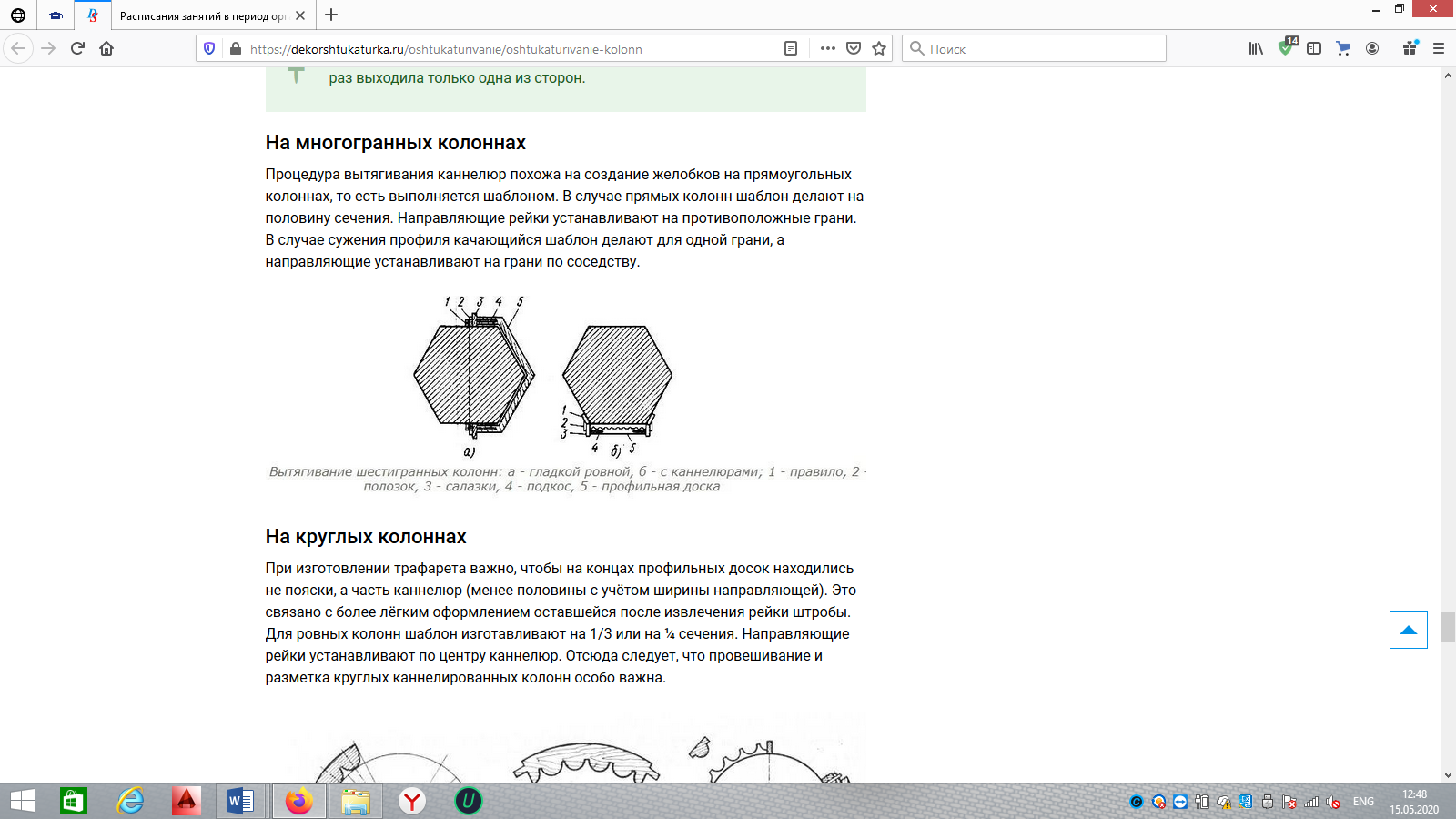 На круглых колоннах при изготовлении трафарета важно, чтобы на концах профильных досок находились не пояски, а часть каннелюр (менее половины с учётом ширины направляющей). Это связано с более лёгким оформлением оставшейся после извлечения рейки штробы. Для ровных колонн шаблон изготавливают на 1/3 или на ¼ сечения. Направляющие рейки устанавливают по центру каннелюр. Отсюда следует, что провешивание и разметка круглых каннелированных колонн особо важна.
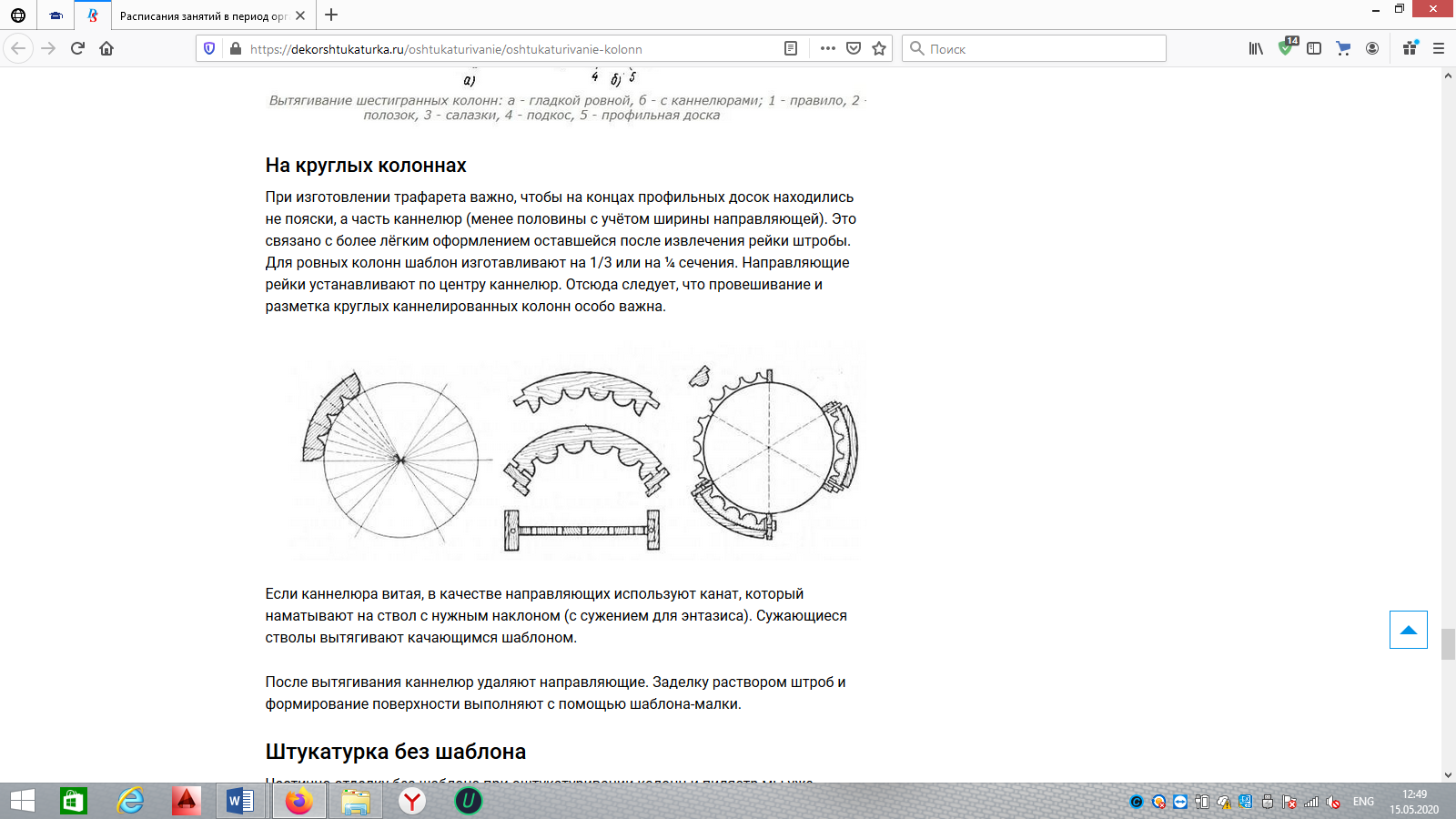 Если каннелюра витая, в качестве направляющих используют канат, который наматывают на ствол с нужным наклоном (с сужением для энтазиса). Сужающиеся стволы вытягивают качающимся шаблоном. После вытягивания каннелюр удаляют направляющие. Заделку раствором штроб и формирование поверхности выполняют с помощью шаблона-малки. 9 Штукатурка без шаблонаЧастично отделку без шаблона при оштукатуривании колонн и пилястр мы уже пояснили выше. После установки кольцевых маяков между ними накидывают послойно набрызг, затем (после высыхания) грунт. Выравнивают раствор, срезая правилом, которое ведут по маякам вокруг колонны. Правило ведут зигзагообразно, аналогично оштукатуриванию по маякам стен. Срезаемый раствор набрасывают на пустые места. Если оштукатуривание колонн выполнялось цементным раствором, после схватывания грунта кольцевые маяки вырубают, а вместо них накладывают такой же раствор, каким делали основную отделку. Свежеуложенный раствор выравнивают, используя в качестве опоры для короткого правила или шпателя уже оштукатуренные части. Затирку выполняют прямой или вогнутой тёркой.10 Декоративная штукатурка на колоннахОформление может быть выполнено декоративной накрывкой, выполненной вытягиванием. Для этого изготавливают шаблон, размеры которого позволяют выполнить накрывочный слой толщиной 2 мм. Декоративные растворы могут быть цветными, содержать мраморную пыль. Декоративную отделку также можно выполнить от руки по заранее выравненной поверхности. Наиболее подходят для этого тонкослойные декоративные штукатурки. Чаще всего из них встречается венецианская штукатурка, она делает колонны как бы высеченными из мрамора.
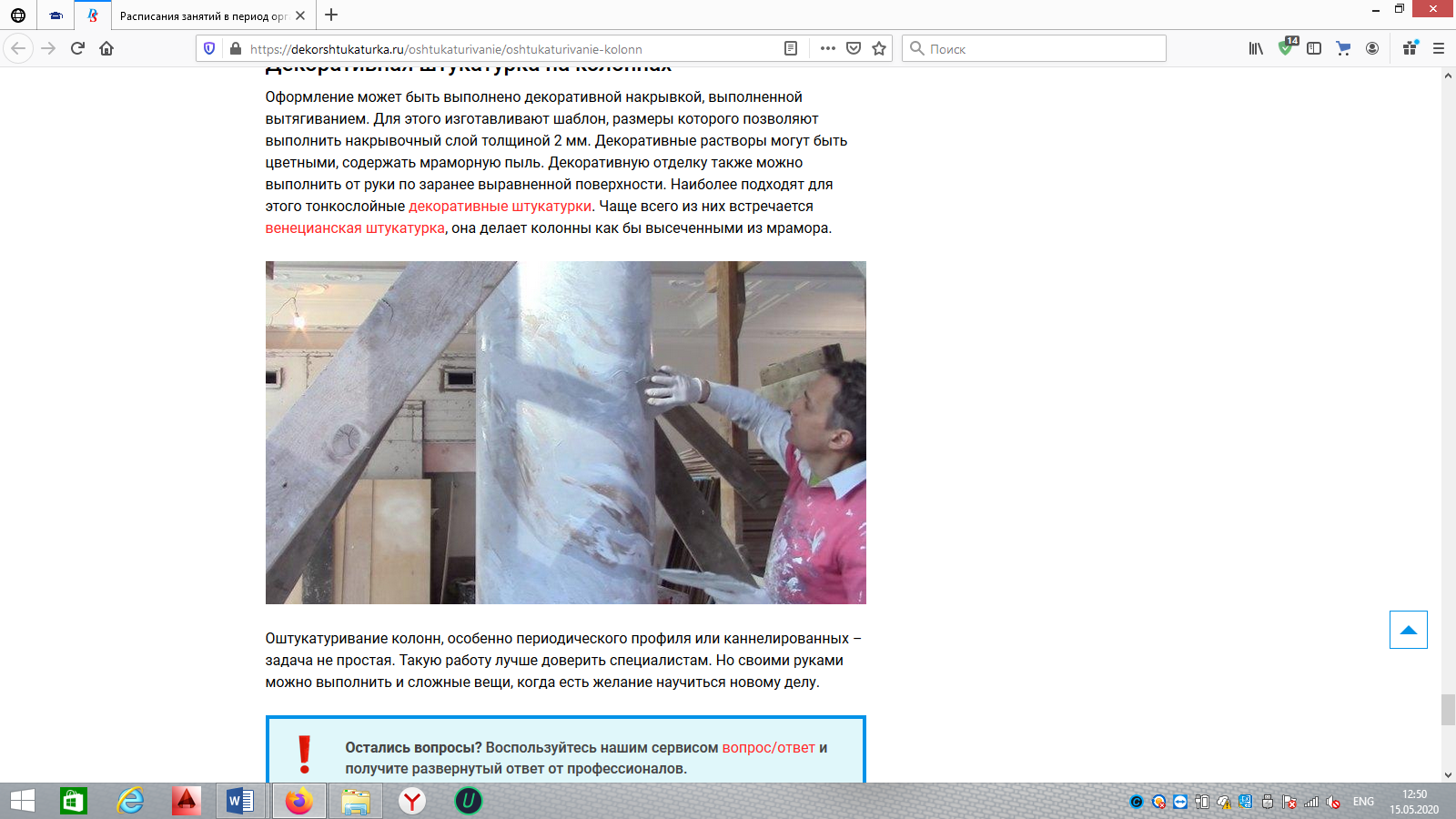 